VESISANKARIT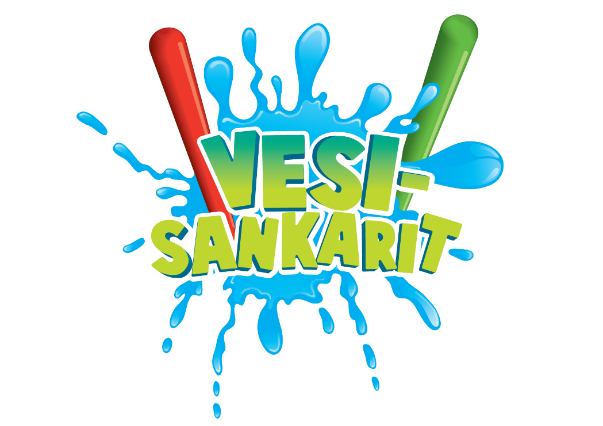 RAUTALAMMIN UIMAHALLISSALA 16.11.2019 KLO 12–14. Rautalammin uimahallissa järjestetään kaikille avoin Vesisankarit-tapahtuma lauantaina 16.11 klo 12-14. Tapahtumassa harjoitellaan vesillä liikkumisen taitoja hauskoilla, toiminnallisilla rasteilla ammattitaitoisten ohjaajien opastuksella.Tapahtumaa ovat tekemässä Rautalammin kunta ja Rautalammin Nuorisovaltuusto RauNo.
Osallistumaan pääset uintilipun hinnalla! Jokainen osallistuja saa Vesisankarit-diplomin!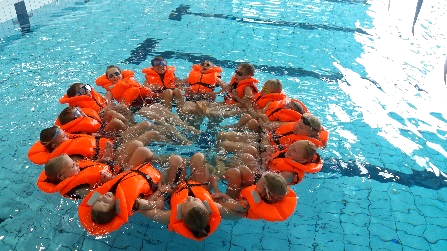 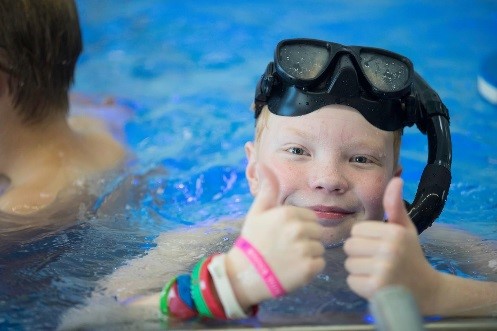 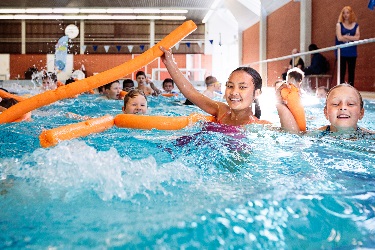 Lisätietoja Vesisankarit-hankkeesta ja tapahtumista: www.vesisankarit.fi. 